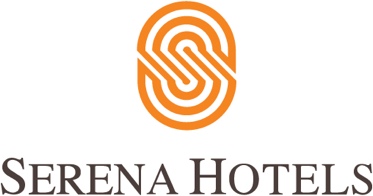 14th July 2021Serena CorporateSarangi Season 5 Jury SessionSerena Hotels just wrapped up the super charged jury session for the Serena Sarangi Star Music Competition Season 05. What an incredible pool of original talent we have in Pakistan. The judges and Serena management were swapped away with the creativity of the submissions received from across Pakistan.

The judges have made their decision and the top 05 finalists who will be competing live at the Grand Finale have been informed by the jury members. The entire jury session was covered by PTV World as a Media Partner.

The results will be posted on our official Facebook page tomorrow July 15, 2021. Stay Tuned!